Město Albrechtice dne 04. 10. 2013                                  ___________________________________                                                                                                   podpis vedoucího monitorovacího týmu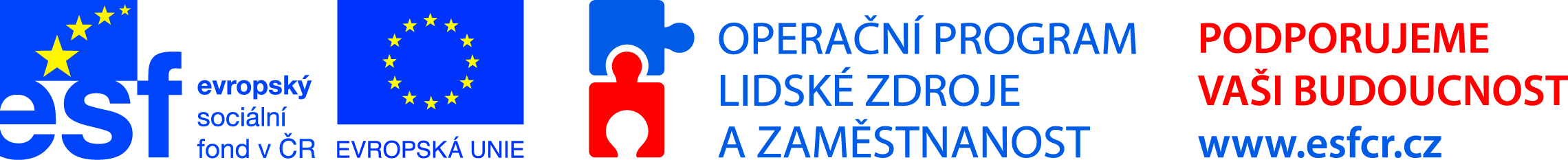 Místo konání monitorovací návštěvyChráněné bydlení Pod Hůrkou Město AlbrechticeDatum konání monitorovací návštěvy04. 10. 2013monitorováno za období od 01. 01. 2013 - 04. 10. 2013 Osoby zodpovědné za provedení monitorovací návštěvyBc. Marečková YvonaZahradníková VěraMgr. Surovková KatrinOmluveni:  Ing. Hanusová Jitka, Ing. Rousová Hana, Mgr. Popek Petr, Motyčková DagmarKontrola plnění aktivity 1. SPRSSCíl 2 – Udržet stávající služby Harmonie, opatření 2.1 Udržení kapacity služby – chráněné bydlení, cílové skupiny č. 1 a zda jsou aktivity 2.1.1 Zajištění financí pro provoz chráněného bydlení, aktivita 2.1.2 Poskytování služby naplňovány v souladu s 1. SPRSS Albrechticka.Popis monitorovací návštěvyMonitorovací návštěvou bylo zjištěno, že aktivity jsou naplňovány v souladu s 1. SPRSS Albrechticka. Jedná se o chráněné bydlení, které je poskytováno dospělým osobám s mentálním postižením.Služba je zajišťována v 5 rodinných domech pro 20 klientů – ženy               i muže. Kapacita služby je aktuálně naplněna.  Do chráněného bydlení přicházejí klienti nad 18 let, horní věková hranice není omezena. Klienti schopni samostatnějšího života mohou z Města Albrechtic postoupit     do Krnova do Chráněného bydlení na Opavské ulici a pak do podporovaného bydlení. Systém je prostupný i opačným směrem, tedy při snížení samostatnosti může klient z Krnova přejít do Chráněného bydlení ve Městě Albrechticích, případně odsud do domova pro osoby se zdravotním postižením, jenž provozuje Harmonie. Služba je zajištěna 7 pracovníky v sociálních službách, 1 koordinátorem   a 0,5 úvazku sociálním pracovníkem. Denní směna (7 - 19 hod) je zajištěna 2 PSS a v po - pá koordinátorkou a sociální pracovnicí. Noční směna (19 - 7 hod) je zajištěna 1 PSS. Jednotlivé domy jsou telefonicky propojeny. Financování služby je zajištěno v dostatečném rozsahu z dotací a plateb klientů. Kvalita provedení aktivityvýbornéMíra rizikazanedbatelná